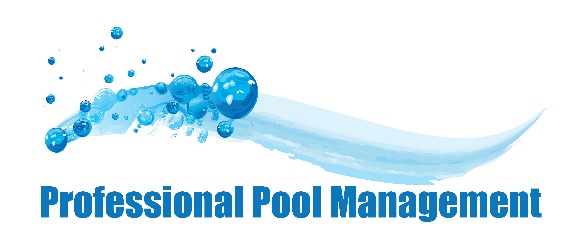 Alabama—Jefferson CountyWhat Must be Documented/RecordedPool operators shall test and record the parameters described below following minimum frequencies during the periods when the pools are open for use:A. pH:  two times daily.B. Chlorine (stabilized):  three times daily.Continuous reading devices shall satisfy requirements if such devicesrecord in pH units and ppm of free chlorine.C. Total alkalinity: daily.D. Turbidity: daily.E. Cyanuric acid:  weekly.F. Calcium hardness: weekly (recommended).G. Temperature (shall not exceed 104ºF) as required.ReportingOperational reports consisting of a written record of all operations influencing sanitation of the pool shall be maintained daily in duplicate on forms provided by the Jefferson County Board of Health. One copy of the report shall be submitted monthly to the Jefferson County Board of Health, the other shall become a permanent file of the pool, and shall be available for inspection at all times.ChlorinePool:  1.5-5.0 ppm, 3.0 idealSpa:  1.5-4.0 ppm, 3.0 idealpHPool and Spa:  7.2-7.8 ppm, 7.2-7.6 idealTotal AlkalinityPool and Spa:  80-175 ppm, 80-125 for plaster and tile pools, 125-150 for fiberglass, vinyl or painted poolsCalcium HardnessPool and Spa:  100-200 ppmCyanuric Acid Pool and Spa:  30-100 ppmTest Kit RequirementsAll public pools shall have functional test kit or equipment for measuring pH, total alkalinity, cyanuric acid (if stabilized chlorine is used in pool water) and free and combined chlorine concentration (or concentration of other approved disinfectant).The Palin DPD test kit shall be used for measuring free chlorine. Turnover RatePOOL: 6 hrs.WADING POOL:  2 hrs.
SPA: 30 minutesRequired EquipmentReadily accessible lifesaving equipment which meets the specifications hereinafter listed shall be provided at all swimming pools. One unit of lifesaving equipment shall consist of the following:One ring buoy not more than 15 inches in diameter or similar flotationdevice to which shall be attached a 3/16-inch rope with length of 1½ times thelength of the pool; or two pineapples (tightly rolled balls of rope) composedof ¼ inch rope the length of which is at least 1½ times the maximum width ofthe swimming pool; andOne life pole or shepherd’s crook type pole having blunted ends and aminimum length of 12 feet.Not less than one unit of equipment, as listed above, shall be provided atevery swimming pool. One unit shall be presumed to be adequate for 2,000square feet of water surface area of the swimming pool, and one additionalunit shall be provided for each additional 2,000 square feet or fractionthereof of water surface area. Provisions shall be made to locate life-saving equipment in conspicuousplaces, distributed around the swimming pool, at lifeguard platforms or chairs and other convenient locations.PhoneDepth MarkingsPermanent depth markers shall be provided at or above the water line onside of pool and on the deck at the following locations:A. At shallow endB. At the slope break on both sides of poolC. At deep part of pool on both sides of poolD. At deep end of poolE. At diving depth if diving well is providedF. The distance between depth markers shall not exceed 25 feet.Depth markers shall be in numerals of four (4) inch minimum height and of a color contrastingCPO® RequiredYES